Havenstreet and Ashey Parish Council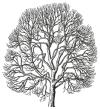 Clerk: Chris Binnie146 Marlborough RoadRydeIsle of WightPO33 1ARTel: 01983 565334clerk@havenstreetandasheypc.co.uk28 February 2013TO: All Members of Havenstreet and Ashey Parish CouncilDear CouncillorYou are hereby summoned to attend a meeting of Havenstreet and Ashey Parish Council to be held at the Community Centre, Main Road, Havenstreet on Thursday 7 March 2013 at 7pm for the purpose of transacting the following business.Yours sincerelyC BinnieClerkA 15 minute Public Forum will precede the Parish Council MeetingMembers of the public are invited to address the meeting, about matters to be discussed.AGENDA  ApologiesTo receive apologies for absenceDeclarations of InterestTo receive any declarations of interestsMinutes of previous meetingsTo take as read and confirm as accurate the minutes of the meetings held on 7 February 2013 and 20 February 2013Chairman’s ReportTo receive the Chairman’s reportQuestions to the ChairTo address any questions to the Chairman(No substantive decisions can be taken under this item)Isle of Wight Councillor’s ReportTo receive the Isle of Wight Councillors reportOther ReportsTo receive reports from Councillor Representatives on outside bodiesHavenstreet Community Association Isle of Wight Association of Local CouncilsWootton Bridge and Havenstreet Community Bus JMBCommunity BusTo consider any necessary changes to the Community Bus arrangements in the light of the above report.Havenstreet Recreation GroundTo receive a progress report in respect of the Recreation Ground lease and funding, and to agree any necessary action.Clerk’s ReportTo receive the Clerk’s reportIT, Website, laptop etc.Any other itemsParish Council Elections 2 May 2013 Nomination PapersFinance       	     To authorise payment of accounts.PlanningAt the time of writing, there were no new applications to consider.CorrespondenceAt the time of writing, no new correspondence had been received.Parish and Annual Meetings To set the dates, times and venues of the Parish and Annual meetings. Date of Next Meeting - Thursday 4 April 2013 at Havenstreet Community Centre at 7pm.